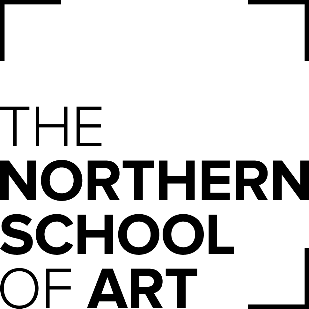 AGENDAMEETING OF THE CORPORATION BOARD TO BE HELD ON FRIDAY 4 DECEMBER 2020 AT 1330 IN THE BOARDROOM, 1 CHURCH STREET, HARTLEPOOL AND VIA ZOOM CONFERENCE CALLITEMITEMPURPOSEBOARD LEADFORMATTIMECHAIR’S BUSINESSCHAIR’S BUSINESSWelcome and IntroductionsInformationChairApologies for AbsenceInformationChairQuorumInformationChairDeclaration of InterestInformationChairUnconfirmed minutes of the last meeting held on 13 November 2020ApprovalChairMatters ArisingDiscussChairMember’s updateUpdateChair / AllConfidential ItemSUSTAINABILITYSUSTAINABILITYSUSTAINABILITYSUSTAINABILITYSUSTAINABILITYManagement AccountsInformation VP (Resources)KPIsInformationVP (Resources)RSM Final Audit Finding & Management Regularity LetterInformationVP (Resources)Financial Statements for the year ended 31 July 2020 and Bank Covenant complianceApprovalVP (Resources)Update on Risk Management & Risk RegisterDiscussVP (Resources)EXCELLENT STUDENT EXPERIENCEEXCELLENT STUDENT EXPERIENCEEXCELLENT STUDENT EXPERIENCEEXCELLENT STUDENT EXPERIENCEEXCELLENT STUDENT EXPERIENCEEXCELLENT STUDENT EXPERIENCESelf-Assessment Report (SAR) and Quality Improvement Plan (QuIP)ApprovalVP (Student Experience)GOVERNANCE AND COMPLIANCEGOVERNANCE AND COMPLIANCEGOVERNANCE AND COMPLIANCEGOVERNANCE AND COMPLIANCEGOVERNANCE AND COMPLIANCEAnnual Report by Academic BoardPrincipalAnnual Report from the Remuneration Committee [Independent Members Only]Chair of Committee Annual Report from the Audit CommitteeChair of CommitteeAnnual Report from the Governance & Search CommitteeChair of CommitteeAnnual ReportApprovalPrincipalMinutes of Sub Committees Audit - JuneFinance - OctoberCPG - OctoberInformationChairs of CommitteesOTHER MATTERSOTHER MATTERSOTHER MATTERSOTHER MATTERSOTHER MATTERSOfS Reportable EventsInformationPrincipal22.Confidential ItemsDiscussChair23.Any other competent business24.Review of meeting DiscussChair25.Date and Time of Next Meeting: The next meeting of the Corporation Board will be held on Friday 5 February 2021, at 1330hrs in Hartlepool and via Video Conference Call.Date and Time of Next Meeting: The next meeting of the Corporation Board will be held on Friday 5 February 2021, at 1330hrs in Hartlepool and via Video Conference Call.Date and Time of Next Meeting: The next meeting of the Corporation Board will be held on Friday 5 February 2021, at 1330hrs in Hartlepool and via Video Conference Call.Date and Time of Next Meeting: The next meeting of the Corporation Board will be held on Friday 5 February 2021, at 1330hrs in Hartlepool and via Video Conference Call.